Всероссийский конкурс «Лучший педагог по обучению основам безопасного поведения на дорогах»Методическая разработка  Лэпбук – дидактическое пособие для обучения детей старшего дошкольного возраста правилам дорожного движения«Знаки на дорогах»Наименование методической разработки (конспект, сценарий и т.п.) и тема«Лучший методист по безопасности дорожного движения»                                                                    НоминацияЦелевая аудитория  воспитатели ДООАвтор-составитель:  Волкова Лиана Константиновна, воспитатель, МБДОУ МО г. Краснодар «Детский сад № 163» 2023 годВ методической разработке по теме «Дидактическое пособие  лэпбук «Знаки на дорогах» есть необходимые рекомендации для воспитателей при обучении детей старшего дошкольного возраста правилам безопасного поведения на дорогах.Введение Статистика дорожно-транспортных происшествий свидетельствует, что дети как малоактивные участники дорожного движения нередко оказываются в аварийных ситуациях на улицах и дорогах. Ситуация с детским дорожно-транспортным травматизмом  имеет тенденцию к ухудшению, что связанно с резким ростом количества автомобилей на дорогах, увеличением мощности новых моделей автомобилей и в следствие этого увеличением скорости автомобильного потока. Исследования в данной области показывают, что все причины ДТП с участием дошкольников во многом связаны с их возрастными и психофизиологическими особенностями, такими, как незрелость, неспособность правильно оценить обстановку, быстрое образование условных рефлексов и быстрое их исчезновение, потребность в движении, которая преобладает над осторожностью, стремление подражать взрослым, переоценка своих возможностей, специфичность реакции на приближающийся автомобиль и др. Находясь на проезжей части или играя на ней, дошкольники не понимают опасности транспорта и дорог, поэтому и являются потенциальными жертвами ДТП.          В целом по стране, а также в нашем дошкольном образовательном  учреждении,  актуальна проблема обучения дошкольников безопасному участию в дорожном движении. Её решение помогает сформировать у детей систему знаний, осознанных навыков безопасного участия в дорожном движении, и как следствие – снижение дорожно – транспортных происшествий с участием детей. В нашем детском саду накоплен определённый опыт работы по профилактике детского дорожно-транспортного травматизма. В основном, с воспитанниками проводятся соревнования, викторины, конкурсы, имеющие познавательный характер, но целенаправленно не решающие задач обучения дошкольников основам дорожной безопасности. Мы заметили довольно большое расхождение между приобретенными знаниями и поведением детей дошкольного возраста на улице и дороге. Поэтому на сегодняшний день система воспитания и обучения дошкольников должна быть принципиальной. Социальная острота проблемы диктует необходимость активизации деятельности, поиску новых форм и методов обучения и воспитания по профилактике детского дорожно-транспортного травматизма, а также проведения профилактической работы с родителями на основе современных педагогических технологий. 1.1 Актуальность:          Актуальность данного пособия обусловлена статистикой, свидетельствующей о росте детского дорожно-транспортного травматизма. Важно не только оберегать ребенка от опасности, но и формировать представление о необходимости соблюдения мер предосторожности, прививать навыки безопасного поведения на улице, формировать знания о правилах и  знаках дорожного движения.1.2 Целевая аудитория:  Данное пособие рекомендовано для педагогов дошкольных образовательных организаций в работе с детьми по формированию представлений о безопасности дорожного движения.1.3 Роль и место методической разработки в системе работы педагогического работника:       В связи с внедрением ФГОС дошкольного образования каждый педагог ищет новые подходы, идеи в своей педагогической деятельности. В своей работе мы начала изучать и использовать совершенно новое, незаменимое дидактическое пособие – лэпбук. Лэпбук полезен и интересен тем, что мы его делали совместно с детьми группы. Содержание лэпбука можно пополнять и усложнять, привлекая при этом детей, которые  вполне могут вместе со взрослыми участвовать в сборе материала: анализировать, сортировать информацию. Лэпбук — это книжка-раскладушка с открывающимися кармашками,  в которые помещены материалы на одну тему. Они, с одной стороны, призваны привлечь интерес ребенка к самой папке. А с другой стороны, это отличный способ закрепить определенную тему с детьми, осмыслить содержание, провести исследовательскую работу, в процессе которой ребенок участвует в поиске, анализе и сортировке информации.        Согласно принципу интеграции образовательных областей, лэпбук можно использовать при реализации образовательных областей, таких как: «Социализация», «Здоровье», «Коммуникация», «Познание».1.4 Цель:Оказать методическую помощь педагогам в работе с детьми старшего дошкольного возраста по изучению правил и знаков дорожного движения посредством использования современного дидактического пособия  лэпбук.  Задачи:Образовательные:- Познакомить детей с правилами дорожного движения и дорожными знаками, предназначенными для водителей и пешеходов: предупреждающие, запрещающие, предписывающие, знаки сервиса;- Научить детей предвидеть опасное событие, уметь по возможности его избегать, а при необходимости действовать.Развивающие:- Развивать осторожность, наблюдательность, самостоятельность, ответственность и осмотрительность на дороге; - Стимулировать познавательную активность, способствовать развитию коммуникативных навыков.- Способствовать развитию речи детей, пополнению активного и пассивного словаря детей.- Развивать связную речь.Воспитательные:- Воспитывать навыки личной безопасности и чувство самосохранения;- Воспитывать чувство ответственности.1.5. Форма поведения мероприятие и обоснование выбора: Реализация планируется один – два раза в неделю, не требует определённого времени в режиме дня и проводится в любое время, что не создаёт дополнительной нагрузки на детей.1.6 Педагогические технологии:  Данное пособие является средством развивающего обучения, предполагает использование современных технологий: технологии организации коллективной творческой деятельности, коммуникативных технологий, технологии проектной деятельности, игровых технологий. Безопасность маленьких пешеходов и пассажиров зависит от соблюдения ими правил поведения на дороге и улице.   1.7 Ресурсы необходимые для подготовки и проведения: Для детей дошкольного возраста очень важно, чтобы усвоение этих правил дорожного движения происходило через увлекательные игры и упражнения, занимательные задания, активное использование художественного слова, обсуждение опасных ситуаций на картинках.         Лэпбук с тематическим содержанием по основам дорожной безопасности – это средство индивидуализации дошкольного образования, сотрудничества детей и взрослых, поддержки инициативы и самостоятельности ребёнка, приобщения его к социокультурным нормам, средство формирования познавательных интересов и общей культуры поведения. Лэпбук - это игра, познание, творчество. 1.8 Методические рекомендации по использованию:       Дидактическое пособие лэпбук «Знаки на дорогах» рекомендуется использовать воспитателям ДОО на занятиях. Пособие предназначено для детей  старшего дошкольного возраста в самостоятельной и игровой деятельности. Его можно использовать как в детском саду, так и дома.        Работа с данным пособием направлена на формирование опыта безопасного поведения дошкольников, развития способности адекватно реагировать в случае опасности. Благодаря этой форме работы дети нашей группы  овладели базовыми правилами поведения на дороге. У детей сформированы самостоятельность и ответственность в действиях на дороге, привиты устойчивые навыки безопасного поведения в любой дорожной ситуации. Развито отрицательное отношение к нарушениям правил дорожного движения. Дети знают и с удовольствием читают наизусть стихи о дорожных знаках, придумывают загадки о правилах дорожного движения.        Работа с лэпбуком позволила разнообразить работу и повысила познавательный интерес у детей. Дети нашей группы  различают предупреждающие и запрещающие знаки, знают, как правильно переходить дорогу и правила поведения в транспорте. В этой работе нам помогают плакаты «Информационные знаки», «Правила поведения на дороге», дидактические игры «О чём рассказывают знаки», «Как проехать, как пройти?»,  «Дорожные знаки», «Законы улиц и дорог», а также DVD «Уроки тётушки Совы. Правила дорожного движения». Основная часть       Дидактическое пособие лэпбук по теме: «Знаки на дорогах»  представляет собой  папку, на страницах которой имеются различные кармашки, карточки, игры, в которых собрана информация по теме.       Лэпбук содержит  кармашки с разнообразными играми разной степени сложности:1. Кармашек «Азбука безопасности» с обучающими карточками «Правила дорожного движения». Цель: Прививать навыки безопасного поведения на дорогах. Закрепить знания детей о правилах дорожного движения на примере конкретных ситуаций.2. Кармашек «Дорожные знаки»Цель: Познакомить детей с основными дорожными знаками.Ход игры:     Ведущий показывает какой-либо знак, ребенок называет знак и объясняет его назначение. Этот кармашек постоянно обновляется новыми картинками с разными знаками. 3. Кармашек «Транспорт»Цель: Уточнить представления о транспорте и правилах дорожного движения; активизировать процессы мышления, внимания и речи детей; воспитывать сообразительность и находчивость.4. Кармашек «Сложи знак из частей», 5. Кармашек «Смоделируй знак», 6. Кармашек «Моделирование знаков» Цель: Закрепить названия и назначение дорожных знаков.7. Кармашек «Безопасность на дороге» - стихи, загадки, иллюстрации  о правилах дорожного движения. Цель: Формировать представления дошкольников о правилах дорожного движения через иллюстрации и  художественное слово.        Иллюстрации с проблемными ситуациями  способствуют развитию умения правильно определять соотношение между элементами, умения сравнивать и подбирать изображения.       Так же в лэпбуке находятся макеты дорожных знаков, наглядные картинки и иллюстрации по ПДД, брошюра с вариантами игр «Знаки на дорогах».        Главная особенность лэпбука состоит в том, что задание предлагается детям в игровой форме. Дети играют, не подозревая, что осваивают какие-то знания, овладевают навыками действий с определёнными предметами, учатся культуре общения друг с другом. Очень важно подобрать игру сообразно детским возможностям, т.е. такую, чтобы дети действительно увлеклись, чтобы во время занятий выявилась их творческая смекалка, сообразительность, самостоятельность в преодолении трудностей.            Например: при изучении темы «Друзья дорожные – знаки всевозможные» мы используем дидактическую игру «Дорожные знаки», познавательное и воспитательное содержание которой – это познакомить детей с дорожными знаками, средствами регулирования дорожного движения и опознавательными знаками транспортных средств; закрепить знания по правилам дорожного движения. Игровое задание – найти и смоделировать подходящие части элементов игры; выигрывает тот, кто первым найдёт и составит подходящие половинки для всех своих карточек.       Мы заботимся об усложнении  игр, расширении их вариативности. Если у ребят угасает интерес к игре, мы вместе с ними придумываем более сложные правила. Наличие главного героя  - Крошки Енота, который попал  из леса на городские улицы, помогает ребенку изучить азбуку безопасности, дорожные знаки, найти ошибки при выполнении правил дорожного движения, делает процесс обучения детей более занимательным и интересным.  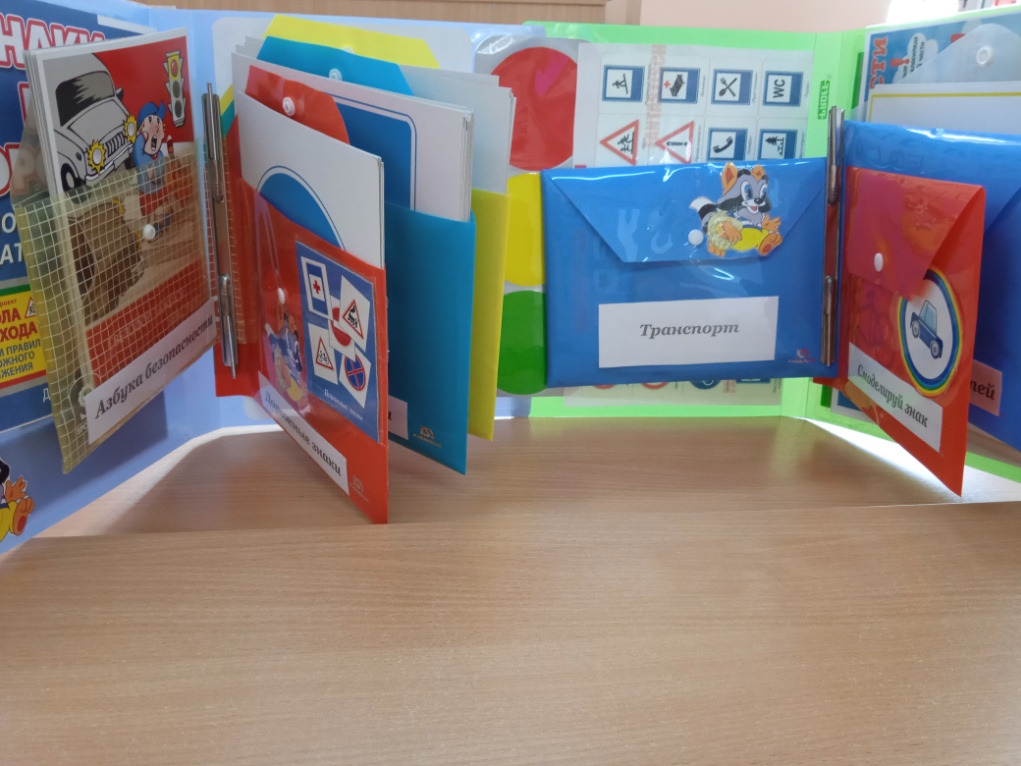 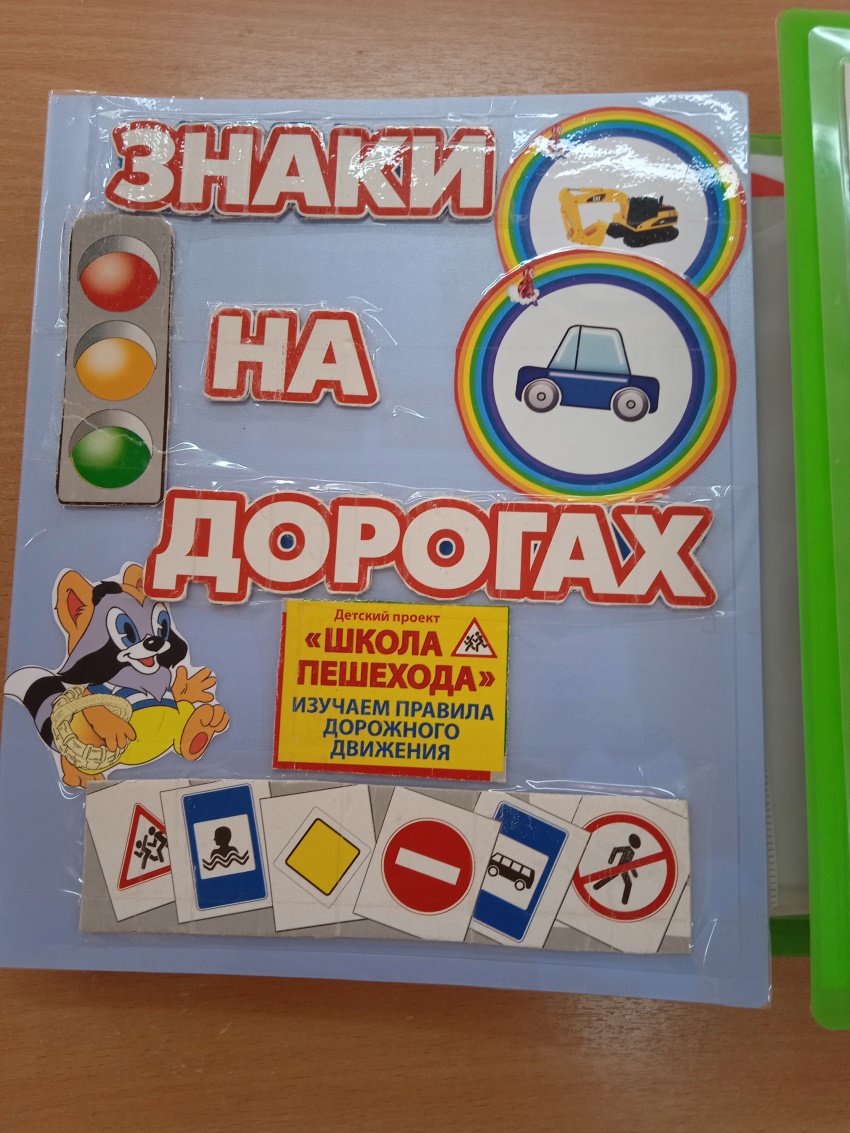  Приложение 1Дидактическая игра по ПДД «Угадай транспорт»Задачи: закреплять представления детей о транспорте, умение по описанию (загадке) узнавать предметы; развивать смекалку, быстроту мышления и речевую активность.Правила: называть транспорт можно только после того, как прозвучит загадка о нем. Выигрывает тот, кто даст больше правильных ответов, т.е. получивший больше картинок с транспортом.***Дети сидят полукругом.Педагог. Дети, мы с вами беседовали о транспорте, наблюдали за его движением по дороге, а сегодня поиграем в игру, которая называется «Угадай транспорт». Послушайте правила игры. Я буду загадывать загадки о транспорте, а вы должны подумать и правильно их отгадать. Кто первым отгадает, о каком транспорте идет речь в загадке, получает картинку с его изображением. У кого в конце игры будет больше картинок, тот и победит.Дом - чудесный бегунокНа своей восьмерке ног.Бегает аллейкойПо стальным двум змейкам.(Трамвай)***Что за чудо светлый дом?Пассажиров много в нем.Носит обувь из резиныИ питается бензином. (Автобус)***Что такое - отгадай:Ни автобус, ни трамвай.Не нуждается в бензине,Хотя колеса на резине. (Троллейбус)***Их видно повсюду, их видно из окон,По улице движутся быстрым потоком.Они перевозят различные грузы -Кирпич и железо, зерно и арбузы.(Грузовики)***Этот конь не ест овса,Вместо ног - два колеса.Сядь верхом и мчись на нем!Только лучше правь рулем! (Велосипед)***Длинной шеей поверчу,Груз тяжелый подхвачу.Где прикажут - положу,Человеку я служу. (Подъемный кран)***К нам во двор забрался «крот»,Роет землю у ворот.Сотни рук он заменяет,Без лопаты он копает. (Экскаватор)***Мчится огненной стрелой,Мчится вдаль машина.И зальет пожар любойСмелая дружина. (Пожарная машина)***Полотно, а не дорожка,Конь не конь - сороконожка.По дорожке той ползет,Весь обоз один везет. (Поезд)***Овсом не кормят, кнутом не гонят,А как пашет - 5 плугов тащит. (Трактор)Приложение 2Дидактическая игра «Подумай – отгадай»Задачи: активизировать процессы мышления, внимания и речи детей; уточнить представление о транспорте и правилах дорожного движения; воспитывать сообразительность и находчивость.Правила: необходимо давать правильный ответ и не выкрикивать его хором. Выигрывает тот, кто получил больше фишек за правильные ответы.Педагог. Я буду задавать вам вопросы. Кто знает правильный ответ, должен поднять руку. Кто первым ответит правильно, получает фишку. В конце игры посчитаем фишки и выявим победителя.Вопросы:- Сколько колес у легкового автомобиля? (4)- Сколько человек могут ехать на одном велосипеде? (1)- Кто ходит по тротуару? (пешеход)- Кто управляет автомобилем? (Водитель)- Как называется место пересечения двух дорог? (Перекресток)- Для чего нужна проезжая часть? (для движения транспорта)- По какой стороне проезжей части движется транспорт? (По правой)- Что может произойти, если пешеход или водитель нарушил правила дорожного движения? (Авария или ДТП)- Какой свет верхний на светофоре? (Красный)- С какого возраста разрешается детям ездить на велосипеде по улице? (С 14лет)- Сколько сигналов у пешеходного светофора? (Два)- Сколько сигналов у пешеходного светофора? (Три)- На какое животное похож пешеходный переход? (На зебру)- Как пешеход может попасть в подземный переход? (По лестнице вниз)- Если нет тротуара, где можно двигаться пешеходу? (По обочине слева, навстречу транспорту)- Какие машины оборудованы специальными звуковыми и световыми сигналами? («Скорая помощь», пожарная и милицейская машины)- Что держит в руке инспектор ГИБДД? (Жезл)- Где нужно играть, чтобы не подвергаться опасности? (Во дворе, на детской площадке).Приложение 3Варианты игры с дорожными знаками:Дидактическая игра «Кто быстрее найдет свои знаки»Цель: Развитие памяти, объяснительной речи.Задание: Нужно разделить знаки по принадлежности на 4 группы:1-предупреждающие знаки2-предписывающие знаки3- запрещающие знаки4- информационно-указательные знакиХод игры:Дети выбирают знаки своей группы и рассказывают, какие знаки они выбрали. 1-наши знаки запрещающие: «Стоянка запрещена», «Движение пешеходов запрещено», «Движение на велосипедах запрещено».2—наши знаки предупреждающие: «Скользкая дорога», «Крутой поворот», «Дорожные работы».3—наши знаки предписывающие: «Пешеходный переход», «Место остановки автобуса», «Жилая зона».4—наши знаки сервиса: «Больница», «Телефон», «Заправочная станция».Дидактическая игра «Угадай, какой знак»Цель:1. Закрепить названия и назначение дорожных знаков.2. Уметь определять, какие знаки предназначены для водителей, а какие для пешеходов.3. Воспитывать внимание, навыки осознанного использования знаний о дорожных знаках в повседневной жизни.Ход игры:Первый вариант.Ведущий направляет стрелку на какой-либо знак, ребенок называет знак и объясняет его назначение. За правильный ответ дается фант.Второй вариант.Ведущий называет знак. Ребенок поворачивает стрелку к нужному знаку, рассказывая, что он обозначает.Третий вариант.Ведущий описывает знак, не называя его, отгадавший показывает ответ стрелкой.Список используемой литературы1.Журнал «Детская энциклопедия». Азбука дороги. №11, 2012 г. 2. Журнал «Детская энциклопедия». Ребенок в городе. №11 – 2012г.3.Зеленин, С.Ф. Правила дорожного движения с комментариями для всех понятным языком / С.Ф. Зеленин. - М.: Мир Автокниг, 2012. - 96 c.
4. Романова, Е.А. Занятия по правилам дорожного движения / Е.А. Романова. - М.: ТЦ Сфера, 2013. - 64 c.
5. Старцева, О.Ю. Школа дорожных наук. Дошкольникам о правилах дорожного движения / О.Ю. Старцева. - М.: ТЦ Сфера, 2014. - 64 c.
6. Старцева, Ю.А. Школа дорожных наук. Дошкольникам о правилах дорожного движения / Ю.А. Старцева. - М.: Творческий центр Сфера, 2016. - 64 c.
7. Усачев, А.А. Правила дорожного движения для будущих водителей и их родителей; Художник В.О. Уборевич-. М.: Самовар, 2012. - 61 c.8. Финкель, А.Е. Правила дорожного движения в рисунках 2013 / А.Е. Финкель. - М.: Эксмо, 2013. - 96 c.
9. Финкель, А.Е. Правила дорожного движения в рисунках (редакция 2016 г.) / А.Е. Финкель. - М.: Эксмо, 2016. - 104 c.
